Поселковая администрациясельского поселения «Поселок Детчино»Малоярославецкого  районаКалужской  областиПОСТАНОВЛЕНИЕОт  20 марта 2023 года                                                                                                              № 63Об утверждении Порядка ремонта и содержания автомобильных дорог общего пользования местного значения  на территории сельского поселения«Поселок Детчино»   В соответствии с Федеральным законом от 06.10.2003 N 131-ФЗ «Об общих принципах организации местного самоуправления в Российской Федерации», Федеральным Законом от 10.12.1995 N 196-ФЗ «О безопасности дорожного движения», Федеральным Законом от 8 ноября 2007 года № 257-ФЗ «Об автомобильных дорогах и о дорожной деятельности в Российской Федерации и о внесении изменений в отдельные законодательные акты Российской Федерации»,  руководствуясь Уставом муниципального образования сельского поселения «Поселок Детчино», поселковая администрация сельского поселения «Поселок Детчино»ПОСТАНОВЛЯЕТ:1.Утвердить прилагаемый Порядок содержания и ремонта автомобильных дорог общего пользования местного значения на территории сельского поселения «Поселок Детчино» согласно приложению. 2. Опубликовать(обнародовать) настоящее постановление и разместить на официальном сайте поселковой администрации сельского поселения «Поселок Детчино» в информационно-телекоммуникационной сети «Интернет».            3.  Постановление  вступает в силу с момента подписания.            4.  Контроль за исполнением настоящего постановления оставляю за собой.Глава поселковой администрациисельского поселения «Поселок  Детчино»		                               	С.Н.КуприковПриложение                                                                                                                                              к Постановлению  поселковой администрации                                                                                                                                  сельского поселения «Поселок Детчино»                                                                                                                                           № 63  от 20.03.2023 годаПорядок ремонта и содержания автомобильных дорог общего пользования местного значения на территории сельского поселения «Поселок Детчино»
1. Общие положения 1.1. Настоящий Порядок содержания и ремонта автомобильных дорог общего пользования местного значения на территории сельского поселения «Поселок Детчино» (далее – Порядок), разработан во исполнение статей 17 и 18 Федерального закона от 08.11.2007 № 257-ФЗ «Об автомобильных дорогах и о дорожной деятельности в Российской Федерации и о внесении изменений в отдельные законодательные акты Российской Федерации» (с последующими изменениями).Понятия «автомобильная дорога», «содержание автомобильных дорог» и «ремонт автомобильных дорог» в целях настоящего Порядка употребляются в том значении, как это определено указанным законом.1.2. Автомобильными дорогами общего пользования местного значения на территории СП «Поселок Детчино» являются автомобильные дороги общего пользования в границах населенных пунктов, расположенных на территории сельского поселения «Поселок Детчино»,  перечень которых утвержден постановлением поселковой администрации СП «Поселок Детчино» №157/д от 20.09.2022 года, за исключением автодорог общего пользования федерального, регионального, муниципального значения, а так же частных автодорог. 1.3. Настоящим Порядком регламентируется организация работ по содержанию и ремонту автомобильных дорог общего пользования на территории поселения (далее – автомобильные дороги), в целях обеспечения сохранности автомобильных дорог, а также организации дорожного движения, в том числе посредством поддержания бесперебойного движения транспортных средств по автомобильным дорогам, повышения безопасности дорожного движения и эффективности работы автомобильного транспорта.  1.4. Организация и проведение работ по ремонту автомобильных дорог или их участков и работ по содержанию автомобильных дорог (далее – дорожные работы) заключаются в осуществлении комплекса следующих мероприятий, который составляют: а) оценка технического состояния автомобильных дорог; б) планирование работ по содержанию и ремонту автомобильных дорог; в) проведение работ по содержанию автомобильных дорог;г) проведение работ по ремонту автомобильных дорог; д) приемка и оценка качества работ по содержанию и ремонту автомобильных дорог;е) охрана окружающей среды. 1.5. Настоящий Порядок действует в период осуществления  полномочий по решению вопросов местного значения муниципального района «Малоярославецкий район» в части содержания и ремонта автомобильных дорог местного значения в границах населенных пунктов поселения и обеспечение безопасности дорожного движения на них. Финансовое обеспечение данных полномочий осуществляется за счёт иных межбюджетных трансфертов, предоставляемых из бюджета муниципального района «Малоярославецкий район» на соответствующий финансовый год. 
2. Оценка технического состояния автомобильных дорог2.1. Оценка технического состояния автомобильных дорог проводится в целях получения полной, объективной и достоверной информации о транспортно-эксплуатационном состоянии дорог, условиях их работы и степени соответствия их фактических потребительских свойств, параметров и характеристик требованиям, определенным государственными стандартами,  техническими регламентами и иными нормативными правовыми  актами Российской Федерации.2.2. Порядок, методика и сроки проведения оценки технического состояния автомобильных дорог осуществляются в соответствии с Приказом Министерства транспорта России от 07.08.2020 года N 288 "О порядке проведения оценки технического состояния автомобильных дорог". 2.3. Могут производиться сезонные осмотры (визуальные осмотры автомобильных дорог), которые  организуются дважды в год - в начале осеннего и в конце весеннего сезонов (весенний и осенний осмотры). Комиссионное обследование автомобильных дорог осуществляется комиссией, состав которой утверждается распоряжением администрации сельского поселения «Поселок Детчино»(далее – Администрация поселения).           2.3.1. В ходе визуального осмотра автомобильных дорог определяются: - состояние полосы отвода, земляного полотна и водоотвода; - состояние покрытия проезжей части, его дефекты; - состояние искусственных дорожных сооружений;- состояние элементов обустройства автомобильных дорог. 2.3.2. По результатам визуального осмотра комиссией выявляются участки автомобильных дорог, не отвечающие нормативным требованиям к их транспортно-эксплуатационному состоянию, и определяются виды и состав основных работ и мероприятий по содержанию и ремонту автомобильных дорог с целью повышения их транспортно-эксплуатационного состояния до требуемого уровня.2.3.3. Результаты визуального осмотра оформляются актом обследования, в котором отражаются выявленные недостатки автомобильной дороги и предложения комиссии по их устранению с указанием необходимых мероприятий. 2.3.4. Акты обследований утверждаются Главой поселковой администрации, который на их основании планирует виды работ по содержанию и ремонту автомобильных дорог, а также определяет объемы и очередность их выполнения.2.4.  Администрация поселения вправе проводить диагностику состояния автомобильных дорог с привлечением специализированных подрядных организаций в порядке, установленном действующим законодательством Российской Федерации в сфере размещения заказов на поставки товаров, выполнение работ и оказания услуг для муниципальных нужд. 3. Планирование работ по содержанию и ремонту автомобильных дорог3.1. Планирование работ по содержанию и ремонту автомобильных дорог осуществляться администрацией поселения ежегодно по результатам диагностики и оценки технического состояния автомобильных дорог. 3.2. Состав и виды работ устанавливаются в соответствии с классификацией работ по содержанию и ремонту автомобильных дорог общего пользования.3.3. Планирование видов работ по содержанию автомобильных дорог осуществляется на основании документов территориального планирования, подготовка и утверждение которых осуществляются в соответствии с Градостроительным кодексом Российской Федерации, нормативов финансовых затрат на ремонт и содержание автомобильных дорог и материалов оценки транспортно-эксплуатационного состояния автомобильных дорог. 3.4. Планирование работ по обеспечению безопасности дорожного движения осуществляется с учетом проектов, схем и иной документации по организации дорожного движения и анализа аварийности. 4. Проведение работ по содержанию автомобильных дорог4.1. Содержание автомобильных дорог включает в себя осуществление комплекса работ по поддержанию надлежащего технического состояния автомобильных дорог, оценке их технического состояния, а также по организации и обеспечению круглогодичного беспрепятственного и безопасного движения по ним автотранспортных средств.4.2. Для выполнения работ по содержанию автомобильных дорог привлекаются специализированные организации в порядке, установленном действующим законодательством Российской Федерации. При возникновении на обслуживаемой автомобильной дороге или ее участке препятствий для движения, подрядная организация в целях обеспечения безопасности дорожного движения принимает меры по временному ограничению движения на период до устранения препятствий для движения.  4.3. Периодичность, объемы и сроки проведения работ по содержанию автомобильных дорог определяются заключенными с подрядными организациями муниципальными контрактами.4.4. Последовательность ведения работ по содержанию автомобильных дорог и их объем определяются с учетом следующей приоритетности: а) виды работ, влияющие на безопасность движения (восстановление и замена элементов удерживающих ограждений; восстановление и замена дорожных знаков; уборка посторонних предметов с проезжей части; уборка снега и борьба с зимней скользкостью; ямочный ремонт покрытий и т.п.);б) виды работ, влияющие на срок службы элементов дорог и дорожных сооружений (ремонт обочин, откосов земляного полотна, элементов водоотвода, приведение полосы отвода в нормативное состояние); в) прочие работы.     4.5. В случае если лимиты бюджетных обязательств на текущий период ниже потребности, определенной в соответствии с нормативами затрат, Администрация поселения определяет виды работ, обязательные к выполнению при содержании автомобильных дорог, и коэффициенты периодичности их выполнения исходя из фактических объемов финансирования. При этом обеспечиваются минимально допустимые по условиям обеспечения безопасности дорожного движения требования к эксплуатационному состоянию автомобильных дорог. 5. Проведение работ по ремонту автомобильных дорог
      5.1. Ремонт автомобильных дорог включает в себя осуществление комплекса работ по восстановлению транспортно-эксплуатационных характеристик автомобильной дороги, при выполнении которых не затрагиваются конструктивные и иные характеристики надежности и безопасности автомобильной дороги 5.2. Для проведения работ по ремонту автомобильных дорог привлекаются организации в порядке, установленном действующим законодательством Российской Федерации в сфере размещения заказов на поставки товаров, выполнение работ и оказание услуг для государственных нужд.5.3. Проведение работ по ремонту автомобильных дорог организовывается Администрацией Покровского сельского поселения. 5.4. Технология проведения ремонтных работ определяется исходя из проектной документации на выполнение ремонта автомобильных дорог. 5.5. Ограждение мест производства работ в целях обеспечения безопасности дорожного движения, а также содержания участков автомобильных дорог или отдельных ее элементов, находящихся на стадии ремонта, для обеспечения проезда по ним транспортных средств, осуществляются организациями, выполняющими работы по ремонту. 6. Прием и оценка качества работ по содержанию и ремонту автомобильных дорог6.1. Прием и оценка качества выполненных подрядными организациями работ по содержанию и ремонту автомобильных дорог производится Администрацией поселения с целью определения соответствия полноты и качества выполненных работ условиям муниципального контракта, требованиям технических регламентов, проектной документации на ремонт автомобильных дорог.6.2. Прием выполненных работ, ввод в эксплуатацию отремонтированных автомобильных дорог, в том числе участков автомобильных дорог или их отдельных элементов, а также оценка уровня содержания автомобильных дорог осуществляются в соответствии с правовыми актами, регулирующими эти вопросы, и условиями муниципальных контрактов на выполнение этих работ. 6.3. По результатам оценки выполненных работ по ремонту автомобильных дорог составляется акт о выполненных работах установленной формы, в котором отражаются, какие работы на автомобильной дороге (участке автомобильной дороги) произведены, качество выполненных работ, а также недостатки выполненных работ. 7. Охрана окружающей среды       7.1. Выполнение работ по содержанию и ремонту автомобильных дорог осуществляется с соблюдением действующего законодательства Российской Федерации об охране окружающей среды. 
      7.2. Применяемые при выполнении работ по содержанию автомобильных дорог и их ремонту материалы должны соответствовать требованиям экологической безопасности. 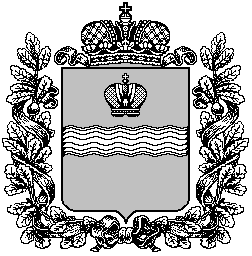 